Al PresidenteCdSin InfermieristicaProf.ssa Gabriella MincioneOGGETTO: Domanda di partecipazione alla selezione per titoli e colloquio per l’affidamento della funzione di Tutor nel Corso di Studio in Infermieristica nella Sede Formativa diChieti.DICHIARAZIONE SOSTITUTIVA(Resa ai sensi del D.P.R. 28 dicembre 2000, n. 445 – Testo Unico delle disposizioni legislative e regolamentari in materia di documentazione amministrativa – G.U. n. 42 del 20/02/2001)Il/La____________________________________________________________________sottoscritto/a 
                                                                (Cognome e Nome)                                                    chiede di essere ammesso/a alla selezione per titoli e colloquio, per l’affidamento della funzione di Tutor nel Corso di Studi in Infermieristica – sede: CHIETIA tale fine (consapevole delle responsabilità penali previste in caso di falsità in atti e di dichiarazioni mendaci - art. 76 del D.P.R. 28 dicembre 2000, n. 445):DICHIARAdi essere nato/a a ________________________________________ Prov. (______) il __________di essere di nazionalità _______________________________ e cittadinanza _________________codice fiscaledi essere residente in Via/Piazza _____________________________n.____ C.A.P. ___________ Comune _______________________________________________________ Prov. (______)di avere il Domicilio Fiscale (se diverso dalla residenza) Via/Piazza_______________________________n.____ C.A.P. _________ Comune ______________ Prov. (______)essere in servizio presso: Unità Operativa…………………….Sede: P.O.  di…………………Profilo Professionale ______________Dichiara inoltre di essere in possesso dei seguenti requisiti:appartenere allo specifico profilo professionale del Corso di Studio cui è riferito; di avere un'esperienza professionale, di almeno 3 anni, nell’ambito clinico con contratto a tempo indeterminato o determinato con l’ASL 02 e strutture convenzionate sedi di tirocinio;di essere in possesso di:Laurea di I Livello nelle seguenti classi di laurea della professione sanitaria in Infermieristica e Infermieristica Pediatrica:Classe SNT/01 (D.M. 509/99) Classe LSNT/1 (D.M. 270/04)Diploma di infermiere conseguito in base alla precedente normativa abilitante all’esercizio della professione, equipollente ai sensi del D.M. 27 Luglio 2000, unitamente a diploma di scuola secondaria di secondo grado quinquennale;Corso di Perfezionamento/Master in tutorato clinicoconseguita  il __________presso_______________________________________;Di possedere i seguenti titoli di formazione:□ Laurea specialistica in Scienze Infermieristiche ed Ostetriche Classe SNT- SPEC/1; conseguita il __________presso_______________________________________;□ Laurea Magistrale in Scienze Infermieristiche ed Ostetriche Classe LM/SNT1conseguita il __________presso_______________________________________;□ Master di 1° Livello in _________________________________________              conseguita il __________presso_______________________________________□ Master di 2° Livello in___________________________________________;  conseguita il __________presso_______________________________________;Altri Titoli___________________________________________________________________________________________________________________Allega alla presente Curriculum vitae datato e firmato, contenente indicazioni esaurienti sui titoli di studio, sul possesso di elevate competenze tecnico-cliniche e formativo-educative.Segnala inoltre i seguenti dati:indirizzo e-mail al quale inviare le comunicazioni:_____________________________@______________________2)	recapito telefonico:	__________________________________	cellulare:	________________________________________3)	indirizzo: Via _________________________________________________ n. _____Città _______________________________________________ C.A.P. ____________Allega alla presente fotocopia di un documento di riconoscimento in corso di validità.Dichiara altresì:di essere informato che i dati personali raccolti saranno trattati anche con strumenti informatici esclusivamente nell’ambito del procedimento per il quale la presente richiesta viene presentata e che il trattamento è disciplinato dal D.Lgs. 101/2018”. In fede _____________________Luogo e Data______________SI PREGA DI INVIARE PER MAIL LA DOMANDA DEBITAMENTE COMPILATA E FIRMATA ALL’INDIRIZZO cdsinf@unich.it ENTRO IL 12 AGOSTO 2023 ORE 12:00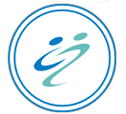 Università “Gabriele d’Annunzio”Chieti – PescaraSCUOLA DI MEDICINA E SCIENZE DELLA SALUTECorso di Studi in Infermieristica Presidente: Prof.ssa GABRIELLA MINCIONEVia dei Vestini 31, 66013 Chieti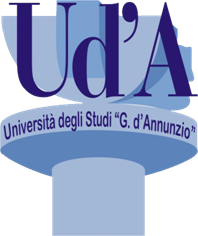 